ДОГОВОР № _____купли-продажи недвижимого имущества с последующей арендой данного имущества (с обратной арендой)г. Оренбург							              «___»_________ 20__г.Публичное акционерное общество «Сбербанк России», ПАО Сбербанк, в лице Оренбургского филиала №8623, именуемое в дальнейшем «Продавец», в лице заместителя управляющего-руководителя РСЦ Оренбургским отделением № 8623 Реймера Виктора Андреевича, действующего на основании Устава, Положения о филиале и доверенности № 8623/265-Д от 08 декабря 2017г., с одной стороны, и________ (указать полное и сокращённое наименование контрагента) _______, именуем__ в дальнейшем «Покупатель» в лице ______________ (указать должность, фамилию, имя, отчество представителя) _______, действующего на основании _____________________ (указать наименование и реквизиты документа, на основании которого действует представитель) _______, с другой стороны, совместно именуемые далее «Стороны», а каждая в отдельности «Сторона», заключили настоящий договор (далее – «Договор») о нижеследующем:Предмет ДоговораПродавец обязуется передать в собственность Покупателя, а Покупатель принять и оплатить следующее имущество (далее – «Имущество»):Недвижимое имущество (далее – «Недвижимое имущество»): Нежилое здание: административное здание Орского отделения № 8290 Сбербанка России, количество этажей 6, в том числе подземных 1, площадь 5401,6 кв. м. (далее – «Объект 1»).Кадастровый номер Объекта 1: 56:43:0305038:90.Объект 1 расположен по адресу Оренбургская область, г. Орск, проспект Ленина 25А.Объект 1 принадлежит Продавцу на праве собственности на основании Разрешения на ввод объекта в эксплуатацию от 20.12.2011 №RU56307000-389, о чем в Едином государственном реестре недвижимости сделана запись о регистрации 12.01.2012 №56-56-09/060/2011-460, что подтверждается ___________.В том числе оборудование:- Строительство адм. здания ОСБ 8290 (Вентиляция и кондиционирование), инв. номер 604006044218 (далее – «Объект 5»);- Строительство адм. здания ОСБ 8290 (лифт № 1), инв. номер 604006044176 (далее – «Объект 6»);- Строительство адм. здания ОСБ 8290 (лифт№ 2), инв. номер 604006044421 (далее – «Объект 7»);- Строительство адм. здания ОСБ 8290 (лифт№ 3), инв. номер 604006044422 (далее – «Объект 8»);- Система тревожной ОПС оповещения людей о пожаре в помещен. Админ. здания г. Орск, пр. Ленина 25А, дог.125 от 15.12.11 счет 257, инв. номер 604006060412 (далее – «Объект 9»). Нежилое здание: трансформаторная подстанция № 468, площадью 49,3 кв. м. (далее – «Объект 2»).Кадастровый номер Объекта 2: 56:43:0119018:2284.Объект 2 расположен по адресу: Российская Федерация, Оренбургская область, МО город Орск, проспект Ленина, 25Б.Объект 2 принадлежит Продавцу на праве собственности на основании Разрешения на ввод объекта в эксплуатацию от 20.12.2011 №RU56307000-390, о чем в Едином государственном реестре недвижимости сделана запись о регистрации 12.01.2012 №56-56-09/060/2011-461, что подтверждается _________.Земельный участок (далее – «Земельный участок 1») со следующими характеристиками: общей площадью 4 339 +/- 23 кв. м., категория земель: земли населенных пунктов, виды разрешенного использования: размещение объектов капитального строительства предназначенных для размещения организация, оказывающих банковские услуги (код вида разрешенного использования земельных участков 4.5, группа видов разрешенного использования земельных участков 7).Кадастровый номер Земельного участка 1: 56:43:0119018:2707.Земельный участок 1 расположен по адресу: Российская Федерация, Оренбургская область, г. Орск, проспект Ленина, д.25А.Земельный участок 1 принадлежит Продавцу на праве собственности на основании Договора купли-продажи земельного участка от 17.11.2010 № 114, о чем в Едином государственном реестре недвижимости сделана запись о регистрации 28.08.2019 №56:43:0119018:2707-56/019/2019-1, что подтверждается __________.Земельный участок (далее – «Земельный участок 2») со следующими характеристиками: общей площадью 146 +/-4 кв. м., назначение: земли населенных пунктов, разрешенное использование: земли населенных пунктов, разрешенное использование: размещение и эксплуатация трансформаторной подстанции № 468.Кадастровый номер Земельного участка 2: 56:43:0119018:82.Земельный участок 2 расположен по адресу: Российская Федерация, Оренбургская область, МО город Орск, проспект Ленина, 25Б.Земельный участок 2 принадлежит Продавцу на праве собственности на основании Договора купли-продажи земельного участка от 26.07.2013 №60, о чем в Едином государственном реестре недвижимости сделана запись о регистрации 03.12.2013 № 56-56-09/078/2013-087, что подтверждается _____.Продавец гарантирует, что на момент заключения Договора Имущество в споре или под арестом не состоит, не является предметом залога и не обременено (не ограничено) никакими другими правами третьих лиц, прямо не указанными в Договоре.Продавец обязуется сохранить такое положение Имущества до перехода права собственности на него к Покупателю.Продавец не имеет перед третьими лицами просроченных долгов по оплате коммунальных, эксплуатационных, административно-хозяйственных услуг и по иным платежам по Имуществу.Стороны обязуются одновременно с заключением Договора (в день заключения Договора) подписать договор аренды от «____» ______________ 20___ г. № _____ (далее – Договор аренды) о передаче Покупателем Продавцу за плату во временное владение и пользование части Объекта, указанной на плане красным цветом, который является Приложением № 2 к Договору (далее – часть Объекта), на следующих условиях:Общая площадь 1749,3 кв. м.Договор аренды заключается сроком на 10 (Десять) лет.Течение срока аренды начинается с даты подписания Сторонами Акта приема-передачи части Объекта в аренду и прекращается в день возврата части Объекта Арендодателю по Акту приема-передачи (возврата) части Объекта.  Стороны особо оговорили, что в соответствие с п. 2 ст. 425 Гражданского кодекса Российской Федерации условия Договора аренды будут применяться к их отношениям по аренде части Объекта, возникшим с даты подписания Сторонами Акта приема-передачи части Объекта, независимо от даты государственной регистрации Договора аренды. Стороны особо оговорили, что с даты подписания Договора аренды и до даты его государственной регистрации он будет действовать как краткосрочный договор в течение 11 (одиннадцати) месяцев, исчисляемых со дня подписания Акта приема-передачи.  Если по истечение 11 (одиннадцати) месяцев с даты подписания Договора аренды не была проведена его государственная регистрация, настоящий Договор аренды автоматически продлевается на тот же срок 11 (Одиннадцать) месяцев на тех же условиях до даты государственной регистрации настоящего Договора аренды. Количество продлений ограничено общим сроком 10 (десять) лет с момента подписания Акта приема-передачи части Объекта.Арендная плата за пользование части Объекта состоит из постоянной и переменной частей.Постоянная часть арендной платы составляет:- подвал площадью 227,7 кв.м., ставка 187 (Сто восемьдесят семь) рублей 20 копеек за 1 кв. м в месяц, в том числе НДС (20%);- первый этаж площадью 732,5 кв.м., ставка 297 (Двести девяносто семь) рублей 20 копеек за 1 кв. м в месяц, в том числе НДС (20%);- второй этаж площадью 789,1 кв.м., ставка 274 (Двести семьдесят четыре) рубля 40 копеек за 1 кв. м в месяц, в том числе НДС (20%). 	Размер Постоянной части арендной платы в месяц за всю арендованную площадь составляет – 476 853 (Четыреста семьдесят шесть рублей восемьсот пятьдесят три) рубля 48 копеек, в т. ч. НДС – 79 475 (Семьдесят девять тысяч четыреста семьдесят пять) рублей 58 копеек., за часть Объекта в месяц. Постоянная часть арендной платы по Договору аренды может увеличиваться по соглашению Сторон не чаще одного раза в год, начиная с третьего года срока аренды, согласно индексу потребительских цен, за прошедший календарный год, публикуемому на официальном сайте Российской Федерации www.gks.ru, но не более чем на 5 (Пять) % от величины Постоянной части арендной платы.В случае снижения рыночной стоимости аренды аналогичной недвижимости в Оренбургской области, размер постоянной части арендной платы подлежит уменьшению до рыночной стоимости аренды аналогичной недвижимости. Оценка производится оценщиком, выбранным по соглашению сторон. Затраты по проведению рыночной оценки стоимости аренды оплачивается сторонами в равных долях.Новый размер постоянной части арендной платы устанавливается дополнительным соглашением к Договору аренды.В целях государственной регистрации Договора аренды Арендодатель в течение 60 рабочих дней с даты подписания Договора аренды сторонами обеспечивает подготовку технического плана в связи с образованием Помещений, на которые распространяются ограничения и обременения по Договору аренды и предоставляет Арендатору все документы (Технический план) и информацию, необходимые для государственной регистрации Договора аренды. Расходы, связанные с подготовкой технического плана части Объекта, оплачиваются Арендодателем полностью. Строительно-монтажные работы по обособлению объекта аренды будут проводиться после регистрации Договора аренды.Переменная часть арендной платы представляет собой плату за пользование электроэнергией, водо-, теплоснабжением и канализацией. Размер Переменной части арендной платы, в том числе НДС (20%), определяется Сторонами ежемесячно на основании счетов на оплату соответствующего вида коммунальных услуг с предоставлением со стороны Арендодателя заверенных копий документов, предъявленных снабжающими и обслуживающими организациями, подтверждающих произведенные Арендодателем расходы (счет; счет-фактура; платежное требование; платежное поручение, подтверждающее осуществление Арендодателем платежа).Размер платы за коммунальные услуги, подлежащий возмещению, определяется Сторонами ежемесячно, исходя из количества потребленных Арендатором коммунальных услуг, стоимость которых рассчитывается на основании показаний индивидуальных узлов (приборов) учета и платежных документов на оплату соответствующего вида коммунальных услугПоказания приборов учета снимаются Арендодателем в присутствии Арендатора. При отсутствии индивидуальных узлов (приборов) учета плата за коммунальные услуги рассчитывается с учетом отношения площади части Объекта к площади всего здания.Техническое обслуживание систем теплоснабжения, энергоснабжения, холодного водоснабжения, водоотведения части Объекта, вывоз ТКО части Объекта, внутреннюю уборку, уборку прилегающей территории части Объекта на расстоянии 3 метров от лицевой части фасада части Объекта по длине части Объекта, дератизацию и дезинсекцию части Объекта Арендатор оплачивает самостоятельно на основании отдельно заключенных договоров с обслуживающими организациями.Арендатор вправе в любое время, в отсутствие каких-либо нарушений со стороны Арендодателя отказаться от исполнения Договора аренды в одностороннем внесудебном порядке, письменно уведомив Арендодателя не позднее, чем за 60 календарных дней до предполагаемой даты расторжения Договора аренды/отказа от исполнения, без применения Арендодателем штрафных санкций.Стоимость капитального ремонта части Объекта, произведенного Арендатором за счет собственных средств и с согласия Арендодателя, подлежит возмещению Арендодателем, в объеме, согласованном сторонами на момент проведения капитального ремонта, в течение 10 календарных дней с даты расторжения Договора аренды.Стоимость произведенных Арендатором за счет собственных средств и с согласия Арендодателя улучшений арендованной части Объекта, неотделимых без вреда для части Объекта не подлежит возмещению Арендодателем Арендатору, за исключением случаев досрочного расторжения Договора аренды по инициативе Арендодателя. В этих случаях Арендодателем возмещается остаточная стоимость неотделимых улучшений, увеличенная на сумму НДС в течение 10 календарных дней с даты расторжения Договора арендыАрендатор вправе изменить, в том числе уменьшить арендуемую площадь части Объекта в одностороннем внесудебном порядке, направив Арендодателю письменное уведомление по адресу, указанному в Договоре аренды, не позднее чем за 60 (Шестьдесят) календарных дней до даты изменения площади. Изменение арендуемой площади части Объекта оформляется письменно в виде дополнительного соглашения к Договору аренды.Стороны договорились, что заключение Покупателем и Продавцом Договора аренды в порядке и на условиях, предусмотренных пунктом 1.5 Договора, является существенным условием Договора.Помимо прочего, установленного законодательством Российской Федерации, в случае незаключения Договора аренды в результате действий/бездействия Покупателя, Продавец вправе отказаться от исполнения Договора и/или потребовать уплаты неустойки на условиях, предусмотренных Договором.Срок действия ДоговораДоговор признается заключенным в момент подписания его Сторонами и действует до полного исполнения Сторонами своих обязательств по Договору.Порядок передачи ИмуществаПродавец не позднее 10 (Десяти) рабочих дней со дня, поступления на счет Продавца в полном объёме денежных средств в оплату стоимости Имущества (в соответствии с пунктом 4.3 Договора) передает Покупателю Имущество по акту приема-передачи, составленному по форме Приложения № 1 к Договору.Риск случайной гибели и случайного повреждения Имущества (его части) переходит к соответствующей Стороне с момента передачи ей данного Имущества (его части).Право собственности на Недвижимое имущество переходит к Покупателю с момента государственной регистрации перехода права собственности в органе, осуществляющем государственный кадастровый учет и государственную регистрацию прав, а на Движимое имущество – с момента его передачи Продавцом Покупателю по акту приема-передачи.В случае приостановления/отказа органа, осуществляющего государственный кадастровый учет и государственную регистрацию прав в государственной регистрации перехода права собственности на Недвижимое имущество от Продавца к Покупателю, Стороны обязуются предпринять все зависящие от них действия, необходимые для продолжения/возобновления государственной регистрации в соответствии с условиями Договора. При невозможности осуществления перехода права собственности в разумный срок (разумными мерами), но не более 60 (шестидесяти) календарных дней, любая из Сторон вправе расторгнуть Договор в одностороннем внесудебном порядке с письменным уведомлением другой Стороны, с указанием даты расторжения Договора. В случае расторжения Договора по основанию, указанному в настоящем пункте, Покупатель обязан в течение 5 (пяти) рабочих дней с даты расторжения Договора, указанной в соответствующем уведомлении, передать (вернуть) Продавцу по акту приема-передачи (возврата) Имущество (в состоянии, в котором Покупатель принимал Имущество от Продавца в соответствии с пунктом 3.1 Договора), а Продавец обязуется возвратить Покупателю уплаченные им за Имущество денежные средства в течение 5 (пяти) рабочих дней с даты подписания данного акта приема-передачи (возврата) Имущества.В случае передачи Продавцом Покупателю Имущества, несоответствующего условиям Договора о его качестве, Покупатель имеет право в течение 10 (десяти) календарных дней с даты передачи Имущества по своему выбору потребовать от Продавца: соразмерного уменьшения общей стоимости Имущества по Договору, безвозмездного устранения недостатков Имущества в разумный срок или возмещения своих расходов на устранение недостатков Имущества, а в случае существенного нарушения требований к качеству Имущества (обнаружения неустранимых недостатков, недостатков, которые не могут быть устранены без несоразмерных расходов или затрат времени, или выявляются неоднократно, либо проявляются вновь после их устранения, и других подобных недостатков) Покупатель вправе отказаться от исполнения Договора и потребовать возврата уплаченной за Имущество денежной суммы, в этом случае возврат Имущества и денежных средств происходит в соответствии с условиями пункта 3.4 Договора.Оплата по ДоговоруОбщая стоимость Имущества по Договору составляет: ________ (____________) ________, включая НДС (20 %), в том числе:Стоимость Объекта составляет: ________ (____________) ________, кроме того НДС (20 %) в размере ________ (____________) ________, итого с учетом НДС: ________ (____________) ________;Стоимость Земельного участка составляет: ________ (____________) ________. НДС не облагается на основании подпункта 6 пункта 2 статьи 146 НК РФ.Задаток, уплаченный Покупателем организатору торгов в форме аукциона _______________ на основании Договора о задатке от _________ № ____, в размере ________ (____________) ________ засчитывается в счет исполнения Покупателем обязанности по уплате цены Имущества по Договору.Оплата Имущества (оставшейся части в размере ________ (____________) ________, включая НДС (20 %)) осуществляется Покупателем единовременно, в полном объеме, в течение 10 (десяти) рабочих дней со дня подписания Договора.Оплата Имущества (оставшейся части в размере ________ (____________) ________, включая НДС (20 %)) осуществляется Покупателем за счет кредитных средств, предоставленных Покупателю _____________________ в лице _________ (место нахождения: _____, ОГРН ________, ИНН ________, КПП ________, расчетный счет № ________, в ________, корреспондентский счет ________ в Главном управлении Центрального банка Российской Федерации по ________, БИК ________), являющееся кредитной организацией по законодательству Российской Федерации (Генеральная лицензия Банка России на осуществление банковских операций от ___________ г. № __________) (далее – «Банк») в соответствии с кредитным договором от ___________ г. № __________, заключенным между Банком и Покупателем. Оплата Имущества (оставшейся части в размере ________ (____________) ________, включая НДС (20 %)) осуществляется Банком по поручению Покупателя в течение 5 (пяти) рабочих дней с момента государственной регистрации перехода Покупателю права собственности на Недвижимое имущество и ипотеки в силу закона в пользу Банка.Расчеты по Договору производятся в рублях, путем безналичного перечисления денежных средств на счет Продавца, указанный в разделе 13 Договора.Датой исполнения обязательств Покупателя по оплате Имущества считается дата поступления денежных средств на счет Продавца, указанный в разделе 13 Договора.Расходы, связанные с государственной регистрацией перехода права собственности на Недвижимое имущество, несет Покупатель в установленном законодательством Российской Федерации порядке.Счет-фактура предоставляется в порядке и в сроки, установленные законодательством Российской Федерации.Покупатель обязан возместить Продавцу в полном объёме расходы, включая НДС, связанные с содержанием Имущества, за период со дня подписания акта приема-передачи, указанного в пункте 3.1 Договора, до дня заключения Покупателем коммунальных, эксплуатационных, административно-хозяйственных и иных договоров по Имуществу, а также налог на имущество и земельный налог - до даты государственной регистрации перехода права собственности на Недвижимое имущество, не позднее 5 (пяти) рабочих дней со дня получения от Продавца счета и копий подтверждающих документов.При отсутствии индивидуальных узлов (приборов) учета сумма расходов Продавца, включая НДС, связанных с содержанием Объекта, подлежащая возмещению Покупателем, определяется и рассчитывается на основании показаний узлов (приборов) учета, к которым подключен Объект, с учетом отношения площади Объекта к площади всех помещений, подключенных к данным узлам (приборам) учета.По истечении 1 (одного) месяца с даты государственной регистрации перехода права собственности по Договору Продавец вправе прекратить осуществление платежей по коммунальным, эксплуатационным, административно-хозяйственным и иным договорам в отношении Имущества, уведомив об этом Покупателя.Права и обязанности сторонСтороны обязуются:В течение ___ (____) календарных дней со дня подписания Договора, но после осуществления Продавцом реконструкции (перепланировки, переустройства) и (или) капитального ремонта части Объекта в соответствии с Договором аренды, Стороны обязуются совместно представить документы в орган, осуществляющий государственный кадастровый учет и государственную регистрацию прав, для перехода права собственности на Недвижимое имущество к Покупателю по Договору совместно с документами для регистрации Договора аренды.Стороны особо оговорили, что государственная регистрация права собственности Покупателя на Недвижимое имущество возможна только в случае наличия подписанного и действующего Договора аренды.Продавец обязуетсяОдновременно с подписанием акта приема-передачи, указанного в пункте 3.1 Договора, осуществить передачу Покупателю всей имеющейся документации, относящейся к Имуществу, а также имеющихся документов, необходимых Покупателю для заключения коммунальных, эксплуатационных, административно-хозяйственных и иных договоров.Покупатель обязуется:По требованию Продавца принять, а также оплатить Имущество в порядке и на условиях, установленных Договором.С даты (включая эту дату) подписания акта приема-передачи, указанного в пункте 3.1 Договора, нести коммунальные, эксплуатационные, административно-хозяйственные и иные расходы по Имуществу.В течение 60 (шестидесяти) рабочих дней со дня регистрации перехода на Покупателя права собственности на Недвижимое имущество переоформить договоры на коммунальные, эксплуатационные, административно-хозяйственные и иные услуги.Обязан возместить Продавцу в полном объёме расходы, включая НДС, связанные с содержанием Имущества, указанные в пункте 4.10 Договора.Ответственность сторонПри неисполнении или ненадлежащем исполнении обязательств по Договору Стороны несут ответственность в соответствии с законодательством Российской Федерации. В случае нарушения Покупателем срока оплаты Имущества, установленного в пункте 4.3 Договора, а также срока возмещения расходов, установленного в пункте 4.10 Договора, Покупатель уплачивает Продавцу, по требованию последнего, неустойку в размере 0,3 (ноль целых трех десятых) %, включая НДС (если применимо), от суммы просроченного платежа за каждый день просрочки.В случае нарушения Покупателем срока оплаты Имущества, установленного в пункте 4.3 Договора, более чем на 60 (шестьдесят) календарных дней Продавец имеет право на односторонний отказ от исполнения Договора.В случае нарушения по вине Продавца срока передачи Имущества, установленного в пункте 3.1 Договора, Продавец уплачивает Покупателю, по требованию последнего, неустойку в размере 0,1 (ноль целых одной десятой) % от стоимости Имущества, указанной в пункте 4.1 Договора, за каждый день просрочки, но не более 10 (десяти) % от этой стоимости.В случае, если Покупатель не по вине Продавца не принимает Имущество, то Покупатель уплачивает Продавцу, по требованию последнего и в установленные в нем сроки, неустойку в размере 0,3 (ноль целых трех десятых) %, включая НДС (если применимо), от стоимости Имущества, указанной в пункте 4.1 Договора, за каждый день просрочки, а также Продавец имеет право на односторонний отказ от исполнения Договора.В случае уклонения от исполнения обязанностей, предусмотренных пунктом 5.1.1 Договора Сторона нарушившая Договор, обязана уплатить другой Стороне неустойку в размере 0,1 (ноль целых одной десятой) %, включая НДС (если применимо), от стоимости Имущества, указанной в пункте 4.1 Договора, за каждый день просрочки.В случае уклонения от исполнения обязанностей, предусмотренных пунктом 5.1.1 Договора более чем на 30 (тридцать) календарных дней Сторона, не нарушившая Договор, имеет право на односторонний отказ от исполнения Договора.В случае нарушения сроков возврата Имущества (пункт 7.3 Договора) при расторжении Договора, в том числе при одностороннем отказе от исполнения обязательств, Покупатель обязан в сроки, установленные в требовании Продавца, уплатить Продавцу неустойку в размере 0,1 (ноль целых одной десятой) %, включая НДС (если применимо), от общей стоимости Имущества за каждый день просрочки, а в случае невозврата Имущества в течение 10 (десяти) рабочих дней с даты расторжения Договора, в том числе при одностороннем отказе от исполнения обязательств – дополнительный штраф в размере 3 (три) %, включая НДС (если применимо), от общей стоимости Имущества.В случае возврата Покупателем Имущества при расторжении Договора, в том числе одностороннего отказа от исполнения обязательств, не в том состоянии, в котором он его получил, то Стороны фиксируют данные несоответствия в акте приема-передачи и согласовывают сроки и способы устранения недостатков. В случае не устранения (несвоевременного устранения/отказа от устранения) Покупателем выявленных Продавцом недостатков, Продавец вправе устранить их своими силами или с привлечением третьих лиц, а Покупатель обязуется возместить Продавцу все документально подтвержденные расходы, связанные с устранением данных недостатков, а также уплатить неустойку, включая НДС, в размере 1/12 от общей стоимости Имущества. Продавец праве удержать сумму документально подтвержденных расходов и неустойки из денежных средств, подлежащих возврату Покупателю.В случае нарушения срока заключения Договора аренды, указанного в пункте 1.5 Договора, Покупатель уплачивает Продавцу, по требованию последнего, неустойку в размере 0,3 (ноль целых три десятых) %, включая НДС (если применимо), от общей стоимости Имущества за каждый день просрочки.Уплата неустойки и возмещение убытков производится в течение 10 (десяти) рабочих дней с даты получения соответствующего письменного требования другой Стороны и не освобождает Стороны от исполнения своих обязательств по Договору.Изменение и расторжение ДоговораВсе изменения к Договору действительны, если совершены в письменной форме в виде единого документа. Договор может быть досрочно расторгнут по соглашению Сторон либо по требованию одной из Сторон в порядке и по основаниям, предусмотренным законодательством Российской Федерации и Договором.При расторжении Договора, в том числе одностороннего отказа от исполнения обязательств, Покупатель обязан передать/вернуть Продавцу по актам приема-передачи Имущество в том же состоянии, в котором он получил его от Продавца (не в худшем состоянии), в течение 10 (десяти) рабочих дней с даты расторжения Договора, а Продавец обязан возвратить Покупателю денежные средства, полученные от Покупателя в оплату Имущества (без каких-либо иных выплат, процентов и компенсаций, за исключением санкций предусмотренных Договором (при их наличии)), в течение 10 (десяти) рабочих дней с даты подписания Сторонами актов приема-передачи Имущества (возврата Имущества Продавцу).В случае не заключения Покупателем Договора аренды согласно пунктам 1.5 и 1.6 Договора Продавец вправе отказаться от исполнения Договора в одностороннем внесудебном порядке путем направления Покупателю соответствующего уведомления не позднее, чем за 2 (два) рабочих дня до даты расторжения Договора. При этом Договор будет считаться расторгнутым с даты, указанной в данном уведомлении.Обстоятельства непреодолимой силы (форс-мажор)Обстоятельства, вызванные не зависящими от воли Сторон событиями, которых добросовестная Сторона не могла избежать или последствия которых она не могла устранить, считаются случаями, которые освобождают от ответственности, если они произошли после заключения Договора и препятствуют его полному или частичному исполнению.Случаями непреодолимой силы считаются следующие события: война, военные действия, массовые беспорядки, забастовки, эпидемии, природные катастрофы, а также акты органов власти, влияющие на выполнение обязательств Сторон, и все другие аналогичные события и обстоятельства.Сторона, пострадавшая от действия непреодолимой силы, обязана известить другую Сторону заказным письмом или иным доступным ей способом сразу же после наступления форс-мажорных обстоятельств и разъяснить, какие меры необходимы для их устранения, но в любом случае не позднее 30 (тридцати) календарных дней после начала действия непреодолимой силы.Несвоевременное уведомление об обстоятельствах непреодолимой силы лишает соответствующую Сторону права на освобождение от ответственности по причине указанных обстоятельств. Обстоятельства непреодолимой силы должны быть подтверждены документально компетентными органами.Если указанные обстоятельства продолжаются более 6 (шести) месяцев, каждая Сторона имеет право инициировать досрочное расторжение Договора.КонфиденциальностьПо взаимному согласию Сторон в рамках Договора конфиденциальной признается любая информация, касающаяся предмета и содержания Договора, хода его выполнения и полученных результатов. Каждая из Сторон обеспечивает защиту конфиденциальной информации, ставшей доступной ей в рамках Договора, от несанкционированного использования, распространения или публикации. Такая информация не будет передаваться третьим сторонам без письменного разрешения другой Стороны и использоваться в иных целях, кроме выполнения обязательств по Договору.Любой ущерб, вызванный нарушением условий конфиденциальности, определяется и возмещается в соответствии с законодательством Российской Федерации.Обязательства Сторон по защите конфиденциальной информации распространяются на все время действия Договора, а также в течение 3 (трех) лет после прекращения действия Договора.Не является нарушением режима конфиденциальности предоставление Сторонами информации по запросу уполномоченных государственных органов в соответствии с законодательством Российской Федерации.Порядок разрешения споровВсе споры, связанные с заключением, толкованием, исполнением и расторжением Договора, будут разрешаться Сторонами путем переговоров. В случае недостижения соглашения в ходе переговоров, заинтересованная Сторона направляет другой Стороне письменную претензию, подписанную уполномоченным лицом. К претензии должны быть приложены документы, обосновывающие предъявленные заинтересованной Стороной требования, и документы, подтверждающие полномочия лица, подписавшего претензию. Сторона, получившая претензию, обязана рассмотреть её и о результатах уведомить в письменной форме заинтересованную Сторону в течение 10 (Десяти) рабочих дней со дня получения претензии.В случае неурегулирования спора в претензионном порядке, а также в случае неполучения ответа на претензию в течение срока, указанного в пункте 10.1 Договора, спор передается в ____________________.Прочие условияНи одна из Сторон не вправе передавать свои права и обязанности по Договору третьим лицам без предварительного получения письменного согласия на это от другой Стороны.Стороны принимают меры к тому, чтобы между Сторонами постоянно существовала возможность оперативного взаимодействия посредством телефонной, электронной или иной связи (оперативная связь). Все уведомления, извещения и сообщения, направляемые в связи с исполнением Договора, должны быть оформлены в письменном виде на русском языке и могут быть направлены с помощью заказной или курьерской почты, с подтверждением факта их получения, по фактическим адресам Сторон, указанным в разделе 13 Договора либо по иному адресу, о котором любая из Сторон может уведомить другую Сторону, а также с использованием электронного документооборота.При отправке юридически значимого сообщения по заказной или курьерской почте оно считается доставленным независимо от наличия у лица, фактически принявшего корреспонденцию от имени адресата, соответствующих полномочий. Такое лицо считается имеющим полномочия на принятие корреспонденции в силу обстановки.Об изменении адресов, реквизитов и уполномоченных (ответственных) лиц Стороны незамедлительно информируют друг друга письменно (без оформления единого документа), с предварительным направлением копии письменного сообщения по одному из способов оперативной связи.В ходе исполнения заключенного Договора запрещается подключение любого оборудования Покупателя к ИТ-инфраструктуре Продавца, а также допуск работников Покупателя к работе на средствах вычислительной техники и в автоматизированных системах Продавца.В целях недопущения действий коррупционного характера, Стороны обязуются выполнять требования, изложенные в Приложении № 3 к Договору (Гарантии по недопущению действий коррупционного характера).Договор составлен на русском языке в 3 экземплярах, имеющих одинаковую юридическую силу: 1 экземпляр – для Покупателя, 1 экземпляр – для Продавца, 1 экземпляр – для органа, осуществляющего государственный кадастровый учет и государственную регистрацию прав: ______________________.По вопросам, не урегулированным в Договоре, Стороны руководствуются законодательством Российской Федерации.Приложения к ДоговоруПриложение № 1 – Форма Акта приема-передачи Имущества – на __ листах.Приложение № 2 – План Объекта с указанием части Объекта, передаваемого в аренду – на __ листах.Приложение № 3 – Гарантии по недопущению действий коррупционного характера – на 3 листах.Реквизиты и подписи СторонПокупатель:__________ (сокращенное наименование)Местонахождение __________Почтовый адрес ____________ИНН: ___________Расчетный счет ___________Корр. счет ___________БИК ___________ОКВЭД ___________ОКПО ___________КПП ___________ОГРН ___________Контактный телефон: ___________e-mail: ___________Продавец:ПАО СбербанкМестонахождение __________Почтовый адрес _____________ИНН ___________Расчетный счет ___________Корр. счет ___________БИК ___________ОКВЭД ___________ОКПО ___________КПП ___________ОГРН ___________Контактный телефон: ___________e-mail: ___________Приложение № 1к Договору купли-продажи недвижимого имущества с последующей арендой данного имущества (с обратной арендой)от_____ №_____Форма Акта приема-передачи Имущества__________________________________________________________________АКТприема-передачи Имущества г.__________________						              «___»_________ 20__г.Публичное акционерное общество «Сбербанк России», ПАО Сбербанк, именуемое в дальнейшем «Продавец», в лице _______ (указать должность, фамилию, имя, отчество представителя) _______, действующего на основании ______________ (указать наименование и реквизиты документа, на основании которого действует представитель) _______, с одной стороны, и________ (указать полное и сокращённое наименование контрагента) _______, именуем__ в дальнейшем «Покупатель» в лице ______________ (указать должность, фамилию, имя, отчество представителя) _______, действующего на основании _____________________ (указать наименование и реквизиты документа, на основании которого действует представитель) _______, с другой стороны, совместно именуемые далее «Стороны», а каждая в отдельности «Сторона», составили настоящий акт приема-передачи (далее – «Акт») о нижеследующем:На основании договора купли-продажи недвижимого имущества от_____ №_____ Продавец передает Покупателю, а принимает недвижимое имущество (далее – «Недвижимое имущество»):Недвижимое имущество (далее – «Недвижимое имущество»):_____________ (далее – «Объект»).Кадастровый/условный номер Объекта: _____________.Объект расположен по адресу: ___________.Объект принадлежит Продавцу на праве собственности на основании __________, что подтверждается __________, о чем в Едином государственном реестре недвижимости сделана запись о регистрации ___________.Земельный участок (далее – «Земельный участок») со следующими характеристиками: ___________.Кадастровый/условный номер Земельного участка: _____________.Земельный участок расположен по адресу: ___________.Земельный участок принадлежит Продавцу на праве собственности на основании __________, что подтверждается __________, о чем в Едином государственном реестре недвижимости сделана запись о регистрации ___________.Недвижимое имущество передается в следующем техническом состоянии:- фасад и кровля Объекта: _________________________________________________		     (указать вид отделки, например – окраска, плитка, др. покрытие)	состояние: __________________________________________________________		             (отличное, хорошее, удовлетворительное – указать)	недостатки: _________________________________________________________		(при наличии перечислить недостатки, например наличие трещин, выбоин, иные повреждения)	- стены: __________________________________________________________________		     (указать вид отделки, например – окраска, обои, др. покрытие)	состояние: __________________________________________________________		             (отличное, хорошее, удовлетворительное – указать)	недостатки: _________________________________________________________		(при наличии перечислить недостатки, например наличие трещин, выбоин, иные повреждения)	- потолки: ________________________________________________________________		                (указать вид отделки, например :окраска, обои, др. покрытие)	состояние: __________________________________________________________		             (отличное, хорошее, удовлетворительное – указать)	недостатки: _________________________________________________________		(при наличии перечислить недостатки, например: наличие трещин, выбоин, иные повреждения)	- полы: ___________________________________________________________________		     (указать вид отделки, например: окраска, паркет, плитка, др. покрытие)	состояние: __________________________________________________________		             (отличное, хорошее, удовлетворительное – указать)	недостатки: _________________________________________________________		(при наличии перечислить недостатки, например: наличие трещин, выбоин, иные повреждения)	- двери: __________________________________________________________________		     (указать материал, вид отделки, например: металлическая, деревянная, др. покрытие)	состояние: __________________________________________________________		             (отличное, хорошее, удовлетворительное – указать)	недостатки: _________________________________________________________(при наличии перечислить недостатки, например: наличие трещин, выбоин, сломан замок/ручка, перекос, иные повреждения)- окна: ___________________________________________________________________	(указать материал, вид отделки, например: пластиковые, деревянные, алюминиевые, окраска, др. покрытие)	состояние: __________________________________________________________		             (отличное, хорошее, удовлетворительное – указать)	недостатки: _________________________________________________________(при наличии перечислить недостатки, например: наличие трещин, выбоин, сломана/отсутствует ручка, иные повреждения)- оборудование	недостатки: _________________________________________________________		(при наличии перечислить недостатки, повреждения для каждого вида оборудования)- прилегающая территория: ________________________________________________(перечислить тротуары, озеленение, другое)	состояние: __________________________________________________________(отличное, хорошее, удовлетворительное – указать для каждого вида)	недостатки: _________________________________________________________		(при наличии перечислить недостатки, повреждения для каждого вида)- иное _________________________________________________________________________________________________________________________________________________. Продавец передал Покупателю Недвижимое имущество со следующими показаниями индивидуальных приборов учета:- электричество: _____________________- вода (теплая): ____________________- вода (холодная): ____________________- иное: ____________________Продавец передал Покупателю ключи от замка двери Недвижимого имущества в количестве _________.Одновременно с Недвижимым имуществом Продавец передал Покупателю, а Покупатель принял следующее движимое имущество:Одновременно с Недвижимым имуществом Продавец передал Покупателю, а Покупатель принял следующую техническую документацию:Приложение № 2к Договору купли-продажи недвижимого имущества с последующей арендой данного имущества (с обратной арендой)от_____ №_____План Объекта с указанием части Объекта, передаваемого в аренду(заштриховано и выделено красным цветом)Нежилые помещения подвала площадью 227,7 кв. м на поэтажном плане: ком. №26-(7,9) кв. м; ком. №27-(26,6) кв. м; ком. №28-(2,7) кв. м; ком. № 29-(3,7) кв. м; ком. №30-(24,1) кв. м; ком. №31-(8,7) кв. м; ком. №32-(15,8) кв. м; ком. №33-(8,7) кв. м; ком. №34-(11,4) кв. м; ком. №35-(7,0) кв. м; ком. №36-(36,1) кв. м; ком. №37-(17,3) кв. м; ком. №38-(14,2) кв. м; ком. №39-(22,7) кв. м; ком. №40-(20,8) кв. м., расположенные в   нежилом здании: административное здание Орского отделения № 8290 Сбербанка России, количество этажей 6, в том числе подземных 1, площадь 5401,6 кв. м., расположенного по адресу Оренбургская область, г. Орск, проспект Ленина 25А, кадастровый  номер: 56:43:0305038:90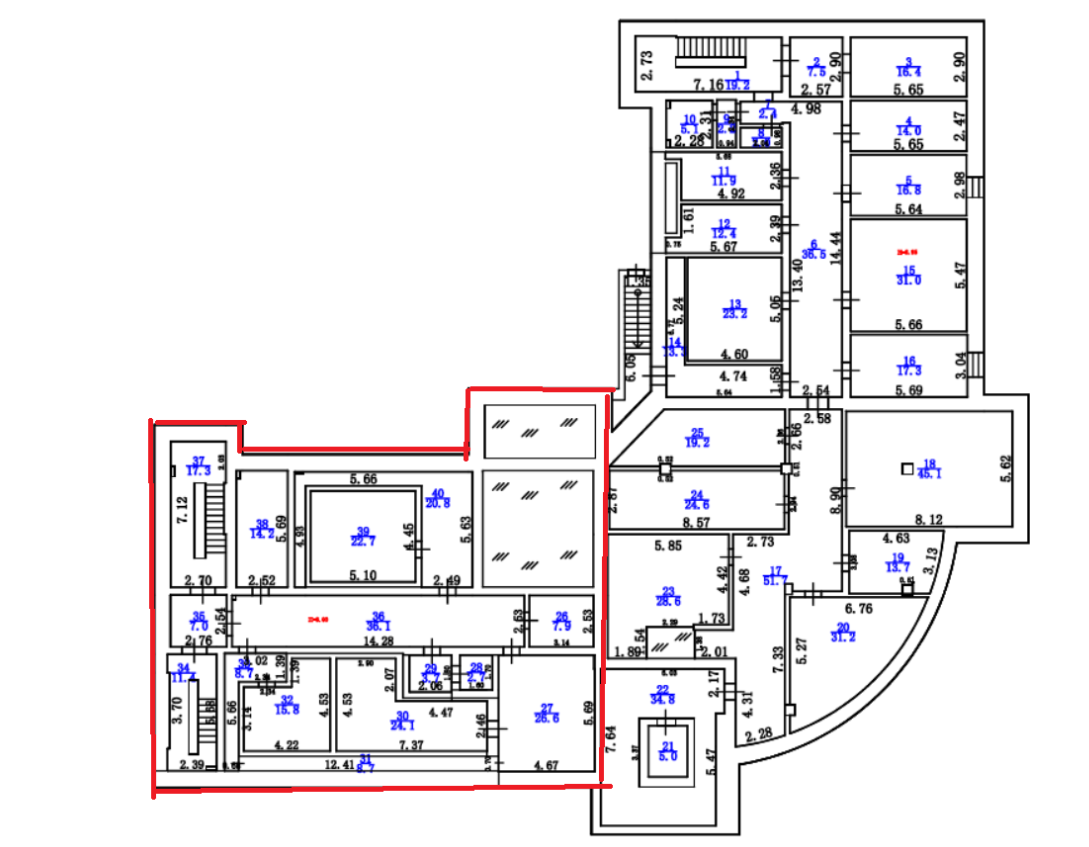 Нежилые помещения первого этажа площадью 732,5 кв. м на поэтажном плане: часть ком.№1-(0,8)кв. м (общей площадью 1,6 кв. м); часть ком.№3-(8,1)кв. м (общей площадью 16,1 кв. м); часть ком.№4-(8,1)кв. м (общей площадью 16,2 кв. м.); ком.№5-(14,2) кв. м; ком.№6-(43,2)кв. м; ком.№7-(26,5)кв. м;  часть ком.№8-(43,7)кв. м (общей площадью 47,8 кв. м); ком.№9-(1,8)кв. м; ком.№10-(2,2)кв. м; ком.№11-(5,5)кв. м; ком.№12-(17,4)кв. м; ком.№13-(15,5)кв. м; ком.№14-(17,9)кв. м; ком.№15-(15,2)кв. м; ком.№16-(15,3)кв. м; ком.№17- (19,7)кв. м; часть ком. №18-(3,5) кв. м (общей площадью 5,6 кв. м); часть ком. №19-(140,8) кв. м (общей площадью 152,3 кв. м); ком. №20-(3,2) кв. м; ком. №21-(6,2) кв. м; ком. №22-(8,0) кв. м; ком. №23-(6,3) кв. м; ком. №24-(5,3) кв. м; ком. №25-(2,6) кв. м; ком. №26-(2,3) кв. м; часть ком. №28-(17,0) кв. м (общей площадью 34,0 кв. м); ком. № 29-(7,3) кв. м; ком. №30-(5,3) кв. м; ком.№31-(5,1)кв. м; ком.№32-(4,0)кв. м; ком. № 33-(3,4) кв. м; ком. №34-(65,8) кв. м; ком. №35-(14,3) кв. м; ком. №36-(35,3) кв. м; ком. №37-(10,8) кв. м; ком. №38-(4,8) кв. м; ком. №39-(3,9) кв. м; ком. №40-(3,7) кв. м; ком. №41-(26,3) кв. м; ком. №42-(12,9) кв. м; ком. №43-(13,8) кв. м; ком. №44-(20,3) кв. м; ком. №45-(17,7) кв. м; ком. №46-(2,7) кв. м; ком. №47-(2,1) кв. м; ком. №48-(4,2) кв. м; ком. №49-(9,6) кв. м; ком. №50- (5,9) кв. м; ком. №51-(1,5) кв. м; ком. №52-(1,5) кв. м., расположенные в нежилом здании: административное здание Орского отделения № 8290 Сбербанка России, количество этажей 6, в том числе подземных 1, площадь 5401,6 кв. м., расположенного по адресу Оренбургская область, г. Орск, проспект Ленина 25А, кадастровый номер: 56:43:0305038:90.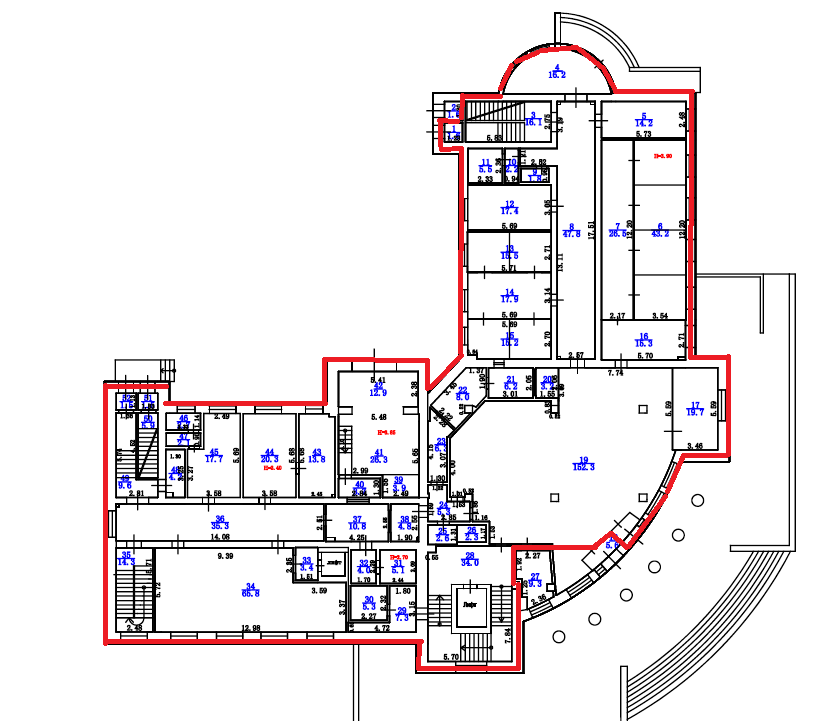 Нежилые помещения 2 этажа площадью 789,1 кв. м на поэтажном плане: часть ком.№1-(10,0) кв. м (общей площадью 19,9 кв. м); ком.№2-(36,1) кв. м; ком.№3-(27,4) кв. м; ком.№4-(17,7) кв. м; ком.№5-(16,3) кв. м; ком.№6-(45,1) кв. м; ком.№7-(2,6) кв. м; ком.№8-(1,6) кв. м; ком.№9-(2,2) кв. м; ком.№10-(5,5) кв. м; ком.№11-(18,8 кв. м); ком.№12-(50,1) кв. м; ком.№13-(35,2) кв. м; ком.№14-(12,4) кв. м; ком.№15-(126,9) кв. м; ком.№16-(8,9) кв. м; ком.№17-(11,8) кв. м; ком.№18-(24,3) кв. м; ком.№19-(3,2) кв. м; ком.№20-(5,9) кв. м; ком.№21-(5,9) кв. м; ком.№22-(3,2) кв. м; ком.№23-(17,5) кв. м; ком.№24-(2,7) кв. м; часть ком.№25-(17,2) кв. м (общей площадью 34,4 кв. м); ком.№26-(7,3) кв. м; ком.№27-(36,5) кв. м; ком.№28-(7,8) кв. м; ком.№29-(7,9) кв. м; ком.№30-(51,8) кв. м; ком.№31-(55,3) кв. м; ком.№32-(20) кв. м; ком.№33-(4,9) кв. м; ком.№34-(7,7) кв. м; ком.№35-(15,9) кв. м; ком.№36-(20,1) кв. м; ком.№37-(24,7) кв. м; ком.№38-(1,9) кв. м; ком.№39-(18,8) кв. м., расположенные в нежилом здании: административное здание Орского отделения № 8290 Сбербанка России, количество этажей 6, в том числе подземных 1, площадь 5401,6 кв. м, расположенного по адресу Оренбургская область, г. Орск, проспект Ленина 25А , кадастровый  номер: 56:43:0305038:90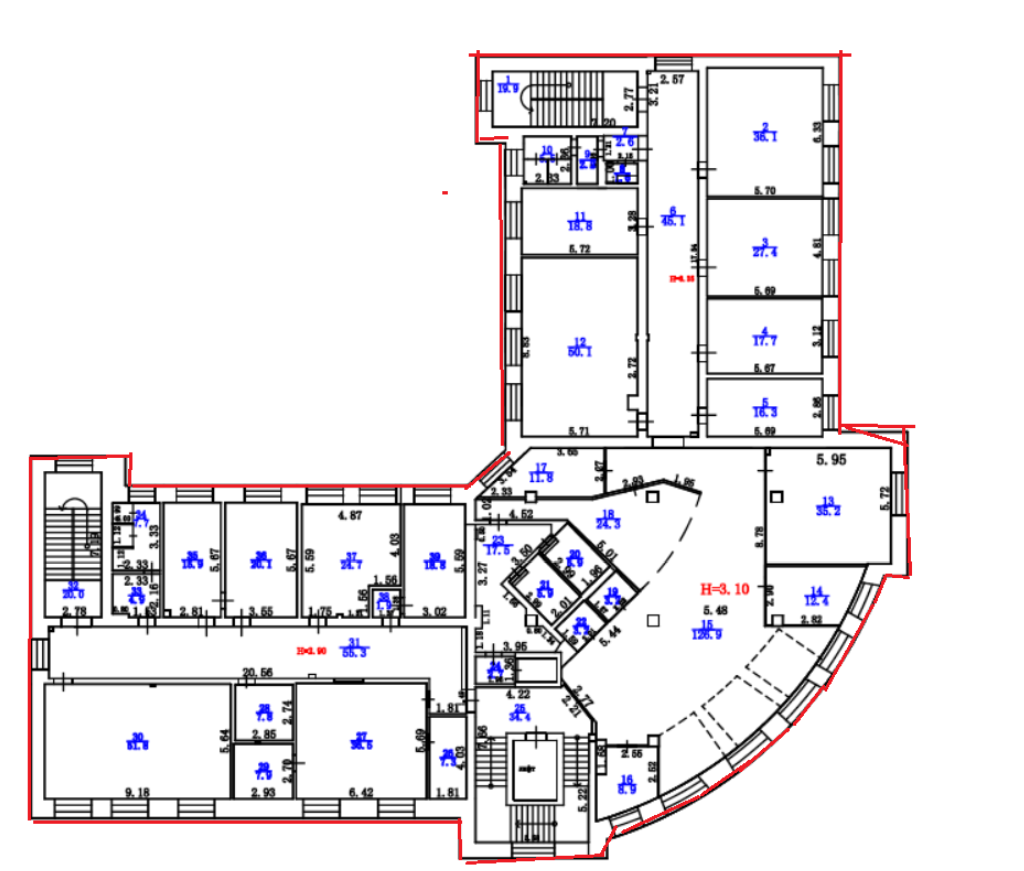 Приложение № 3к Договору купли-продажи недвижимого имущества с последующей арендой данного имущества (с обратной арендой)от_____ №_____Гарантии по недопущению действий коррупционного характера Реализуя принятые ПАО Сбербанк (далее по тексту – Банк) политики по противодействию коррупции и управлению конфликтом интересов и сознавая свою ответственность в укреплении конкурентных отношений и неприятие всех форм коррупции, ______________________ гарантирует соблюдение в рамках исполнения заключенного договора с Банком, в том числе при установлении, изменении, расторжении договорных отношений, следующих принципов:неприемлемость любых коррупционных действий, совершенных прямо или косвенно, лично или через посредничество третьих лиц, в любой форме (передача денег, ценностей, иного имущества, оказание услуг имущественного характера, предоставление иных имущественных прав), независимо от цели, включая упрощение процедур, обеспечение преимуществ, получение выгод и др.; необходимость объединения усилий по недопущению и противодействию коррупции, что способствует повышению доверия и уважения между контрагентами и Банком, укреплению деловых отношений;понимание, что коррупционные нарушения приносят значительный ущерб публичным интересам, а также сторонам деловых отношений, поскольку действия лиц коррупционного характера преследуют корыстный интерес и являются формой незаконного приобретения выгод и преимуществ, создают условия для распространения преступности, включая отмывание доходов, полученных преступным путем, а также препятствуют добросовестной конкуренции;неприемлемость игнорирования, в том числе непринятие активных мер по контролю, выявлению и искоренению фактов совершения действий контрагентами (в том числе их работниками) коррупционного характера (в том числе участие или разработка коррупционных схем, в результате которых один контрагент либо группа извлекает (либо намерена извлечь) выгоды и преимущества за счет других путем незаконных действий (бездействия));внедрение лучших практик реализации антикоррупционных программ и деловое сотрудничество в этой области. Выражая согласие с указанными принципами Банк, в процессе установления, реализации, изменения и расторжения договорных отношений действующий как Заказчик, и подписавшие указанный документ лица/лицо (далее – Участники или Участник, действующие как юридическое лицо вне зависимости от формы собственности, сферы и территории деятельности или индивидуальный предприниматель), вместе именуемые Стороны, принимают на себя следующие обязательства:Стороны должны всемерно способствовать исключению из делового оборота, в том числе в отношениях с органами власти, фактов коррупционного поведения, внедрению принципов открытости и добросовестности при ведении предпринимательской деятельности, уважения правил конкурентной среды. Стороны не должны осуществлять деятельность, направленную на легализацию денежных средств, полученных преступным путем, или содействовать в ее осуществлении.Стороны не должны совершать действия (бездействие), создающие угрозу возникновения конфликта интересов. Участник обязан сообщать Банку о ставших известных ему обстоятельствах, способных вызвать конфликт интересов на этапе инициации процесса установления договорных отношений.  Участник отказывается от незаконного получения преимуществ, реализуя свои интересы с учетом принятой им политики по противодействию коррупции, в которой предусмотрен отказ от предложений или получения подарков и оплаты расходов, когда подобные действия могут повлиять на исход коммерческой сделки и/или на принятие решения должностным лицом (работником), исходя из корыстной заинтересованности. Участник придерживается установленного им порядка при передаче или получении подарков, оплаты услуг, основанных на принципах прозрачности, добросовестности, разумности и приемлемости таких действий и правил гостеприимства. В случае незаконного предложения или передачи подарка или оплаты расходов, или предоставления или получения иной выгоды или преимущества в любой форме, а равно любые коррупционные действия, совершенные Участником прямо или косвенно, лично или через посредничество третьих лиц, в любой форме, в том числе в нарушение обязательств, предусмотренных п. 2.3 настоящих Гарантий, Участник обязан уплатить штраф Банку в размере 10 (десять) % от общей стоимости договора, но не менее 5 000 000,00 (пять миллионов) рублей в срок не позднее 10 (десять) календарных дней, с даты получения требования Банка. Участник обязан незамедлительно сообщать Банку, с подтверждением достоверности сведений, о фактах неблагонадежного поведения работников (своих или Банка) либо их необоснованного бездействия в ходе установления, реализации, изменения и расторжения договорных отношений, а равно о случаях незаконного (т.е. без письменного согласия Банка) получения конфиденциальной и/или иной охраняемой законом информации от руководителей и/или работников и/или представителей Банка, или аффилированных (зависимых) лиц Банка, или от третьих лиц, в том числе членов семей работников Банка.Банк проводит мероприятия по проверке полученных от Участника фактов неблагонадежного поведения работника Банка (в результате внутреннего служебного расследования или в связи с привлечением виновного лица к административной/уголовной ответственности), и в случае выявления объективных данных, свидетельствующих о коррупционном поведении работника, Банк выплачивает вознаграждение Участнику в размере 5 000 000,00 (пять миллионов) рублей, которое включает все применимые налоги в соответствии с законодательством Российской Федерации, но не более 10 (десять) % от общей стоимости договора, не позднее 10 (десять) рабочих дней. В случае выявления Банком фактов незаконного получения Участником конфиденциальной или иной охраняемой законом информации Участник обязан возместить убытки Заказчика, а также уплатить штраф в размере 10 (десять) % от общей стоимости договора, но не менее 5 000 000,00 (пять миллионов) рублей, не позднее 10 (десять) календарных дней с даты получения требования Банка. Штраф Участником не уплачивается в случае, если выявлению факта незаконного получения конфиденциальной информации способствовало сообщение об этом факте, полученное от Участника до начала проверки Банком.Участник не должен давать обещания и предложения, передавать или получать лично или через представителей или третьих лиц неправомерной выгоды или преимущества в любой форме любому руководителю или работнику Банка/представителю Банка/аффилированному (зависимому) лицу Банка, либо членам семьи работников/представителей Банка либо совершать недобросовестные действия против Банка.Заказчик вправе при установлении, изменении, расторжении договорных отношений учитывать фактор несоблюдения Участником антикоррупционных обязательств, а также степень неприятия Участником коррупции при ведении предпринимательской деятельности.От Покупателя:От Продавца:Должность________________ Ф.И.О.м.п.Должность________________ Ф.И.О.м.п.№ п/пНаименование/описание системСостояние(отличное, хорошее, удовлетворительное – указать для каждого вида оборудования)1.Системы электроснабжения в соответствии с проектом № ______1.1.Общее электроснабжение1.2.ГРЩ, РЩ1.3.Гарантированное и бесперебойное электропитание1.4.Силовые, питающие и групповые кабельные линии1.5.Системы электрообогрева (термокабели)1.6.Система учета потребляемой электроэнергии1.7.Сети освещения1.8.Рекламное освещение1.9.Электроустановочное оборудование1.10.Источники электроснабжения2.Системы противопожарной защиты в соответствии с проектом № ______2.1.Системы водяного пожаротушения (сети трубопроводов и запорно-регулирующая арматура, спринклеры, дренчерные головки, дренчерные завесы, датчики (сигнализаторы), насосные станции, баки, система управления, кабельные линии, вспомогательное оборудование)2.2.Система газового пожаротушения (станция газового пожаротушения, датчики, кабельные линии, вспомогательное оборудование)2.3.Система порошкового пожаротушения (станция порошкового пожаротушения, датчики, кабельные линии, вспомогательное оборудование)2.4.Системы противодымной вентиляции (вентиляторы, клапана, решетки сети воздуховодов, шкафы управления, вспомогательное оборудование)2.5.Система газоудаления (вентиляторы, клапана, решетки сети воздуховодов, шкафы управления, вспомогательное оборудование)2.6.первичные средства пожаротушения2.7.Система противопожарной сигнализации и оповещения3.Грузоподъемные механизмы3.1.Лифтовое оборудование3.2.Подъемники, грузоподъемные платформы, штабелёры (за исключением самоходных вилочных погрузчиков)3.3.Эскалаторы3.4.Высотные люльки (входящие в оборудование здания)3.5.Тали, тельферы, лебедки4.Системы теплоснабжения и газоснабжения4.1.Тепловые пункты4.2.Узлы учета расхода тепла4.3.Котельные (в том числе газифицированные)4.4.Устройства водоподготовки4.5.Насосное оборудование4.4.Газовое оборудования и газовые счетчики4.5.Сети трубопроводов теплоснабжения, теплообменники и запорно-регулирующая арматура, манометры, термометры, расширительные и аккумуляторные баки4.6.Приборы отопления5Системы водоснабжения, водоотведения и канализации5.1.Системы наружных и внутренних водопроводов, запорно-регулирующая арматура5.2.Водостоки, дренажные системы5.3.Скважины, очистные установки5.4.Насосное оборудование5.5.Водосчетчики5.6.Санитарно-техническое оборудование6.Системы вентиляции и кондиционирования6.1.Вентиляторы6.2.Приточные и вытяжные установки6.3.Увлажнители6.4.Воздухоочистители6.5.Тепловые завесы6.6.Воздухораспределительные устройства6.7.Сети воздуховодов и регулирующих дроссель клапанов6.8.Регулирующие и запорные воздушные клапаны с электромеханическими приводами6.9.Огнезадерживающие клапаны6.10.Регулирующие узлы теплоснабжения и холодоснабжения приточных систем и тепловых завес6.12.Шкафы управления вентиляции, датчики и кабельные линии, относящиеся к системам управления6.13.Центральные, мультизональные (системы типа VRV) и автономные (в том числе прецизионные) кондиционеры, сплит системы6.14.Водоохлаждающие машины (чиллера)6.15.Доводчики температуры воздуха (фанкойлы)6.16Компрессорно-конденсаторные блоки6.17.Выносные конденсаторы6.18.Градирни6.19.Сети медных (фреоновых) трубопроводов6.20.Кабельные линии системы управления кондиционеров, холодильных машин и исполнительных механизмов6.21.Трубопроводы и запорно-регулирующая арматура систем водяного охлаждения6.22.Гидромодули, насосные группы, аккумуляторные и расширительные баки, манометры и термометры, регулирующие краны с электроприводом систем водяного охлаждения6.23.Системы дренажных трубопроводов до врезок в систему канализации6.24.Дренажные насосы6.25.Исполнительные механизмы и другое вспомогательное оборудование систем вентиляции и кондиционирования7.Системы ограничения доступа (автоматические двери, ворота, калитки, турникеты, шлагбаумы, тамбур-шлюзы, системы управления, исполнительные механизмы, кабельные линии, кнопочные посты (звонки, домофоны))8.Автоматизированные системы комплексного управления, диспетчеризации и мониторинга ИСЖ (шкафы управления, исполнительные механизмы, контроллеры, датчики и другое вспомогательное оборудование, кабельные линии, ПК)9.Системы видеонаблюдения и охранной сигнализации10111213№ п/пНаименованиеИнвентарный номерБалансовая (остаточная) стоимость№ п/пНомер/шифр документаНаименование документаКол-во листовПримечаниеОт Покупателя:От Продавца:Должность________________ Ф.И.О.м.п.Должность________________ Ф.И.О.м.п.От Покупателя:От Продавца:Должность________________ Ф.И.О.м.п.Должность________________ Ф.И.О.м.п.От Покупателя:От Продавца:Должность________________ Ф.И.О.м.п.Должность________________ Ф.И.О.м.п.От Покупателя:От Продавца:Должность________________ Ф.И.О.м.п.Должность________________ Ф.И.О.м.п.